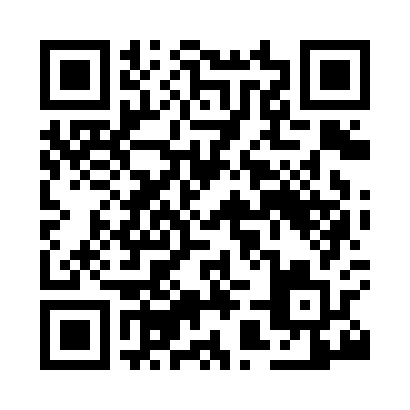 Prayer times for Lanark, South Lanarkshire, UKMon 1 Jul 2024 - Wed 31 Jul 2024High Latitude Method: Angle Based RulePrayer Calculation Method: Islamic Society of North AmericaAsar Calculation Method: HanafiPrayer times provided by https://www.salahtimes.comDateDayFajrSunriseDhuhrAsrMaghribIsha1Mon2:584:361:197:0510:0111:402Tue2:584:371:197:0510:0111:403Wed2:594:381:197:0510:0011:404Thu2:594:391:207:0510:0011:405Fri3:004:401:207:059:5911:396Sat3:014:411:207:049:5811:397Sun3:014:421:207:049:5711:398Mon3:024:441:207:049:5611:389Tue3:024:451:207:039:5611:3810Wed3:034:461:217:039:5511:3711Thu3:044:471:217:029:5311:3712Fri3:054:491:217:029:5211:3613Sat3:054:501:217:019:5111:3614Sun3:064:511:217:019:5011:3515Mon3:074:531:217:009:4911:3516Tue3:084:541:216:599:4711:3417Wed3:084:561:216:599:4611:3318Thu3:094:571:216:589:4511:3319Fri3:104:591:216:579:4311:3220Sat3:115:011:226:569:4211:3121Sun3:125:021:226:569:4011:3122Mon3:135:041:226:559:3811:3023Tue3:135:061:226:549:3711:2924Wed3:145:071:226:539:3511:2825Thu3:155:091:226:529:3311:2726Fri3:165:111:226:519:3211:2627Sat3:175:131:226:509:3011:2528Sun3:185:141:226:499:2811:2529Mon3:195:161:226:489:2611:2430Tue3:205:181:226:479:2411:2331Wed3:205:201:216:469:2211:22